United Nations Development Programme - UNDP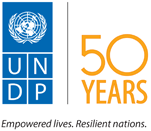 Regional Bureau for Arab States - RBASYOUTH, PEACE AND SECURITY 
POSTER CONTESTPHOTOGRAPHY SUBJECT RELEASE FORM(This is not a release for commercial use.)By signing this release form, I hereby grant to the United Nations Development Programme (UNDP) the right to reproduce, display and disseminate worldwide and in perpetuity, in any traditional or electronic media format, my likeness as shown in the images described below, which images are owned by UNDP, for the purposes of promoting youth peacebuilding efforts. The images containing my likeness used in the poster design were taken on (date) ____________ in the (location including town/country) ______________________________________________ by (photographer’s name) ________________________________________________________. I further confirm that these images are a true likeness of me and the images were taken with my knowledge and consent.____________________________	____________________________Name of Subject	Age (if under 18 years)____________________________	____________________________Date	Signature     _____________________________________________________________________Address and other contact informationIF SUBJECT IS A CHILD UNDER 18 YEARS OF AGE:I confirm that I am the legal guardian of the child named above and therefore may grant permission for this subject release on behalf of the child:____________________	__________________	___________	____________________Name of Legal Guardian	Relationship to Child	Date	Signature of Guardian____________________	__________________	___________	____________________Name of Witness	Organization Affiliation	Date	Signature of Witness